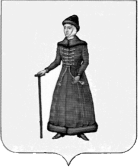 АДМИНИСТРАЦИЯ СТАРИЦКОГО РАЙОНА ТВЕРСКОЙОБЛАСТИПОСТАНОВЛЕНИЕ01.10.2015                                                                                                                     № 364О начале отопительного сезона в 2015-2016 г.гжилого фонда  Старицкого районаВ соответствии с пунктом 5 Постановления Правительства РФ от 06.05.2011 №354 «О предоставлении коммунальных услуг собственникам и пользователям помещений в многоквартирных домах и жилых домов», в связи с прогнозируемыми неблагоприятными погодными условиями и понижением уровня среднесуточной температуры ниже +8 градусов,Администрация Старицкого района ПОСТАНОВЛЯЕТ:Рекомендовать главам сельских и городского поселений, собственникам жилфонда, ООО «Старица-Домоуправ», руководителям организаций, подключённым к централизованному теплоснабжению организовать:- осмотр и техническое обслуживание регулировочной и запорной арматуры внутренних систем горячего водоснабжения;- осмотр и (при необходимости) ремонт систем отопления в чердачных и подвальных помещениях, приведение в исправное состояние запорной арматуры, проведение работ по изоляции теплопроводов и утеплению подъездов.Рекомендовать ООО «КомТЭК» (Смирнов П.М.), ООО «Тепловые сети» (Константинов А.А.), ООО «Теплоснабжение» (Константинов Г.А.) приступить к подаче тепла в жилфонд и прочим потребителям с 3 октября 2015г.Рекомендовать главам администраций сельских и городского поселений Старицкого района издать постановления о начале отопительного сезона в 2015-2016 г.г. жилого фонда на территории муниципального образования.Настоящее постановление подлежит официальному опубликованию в газете «Старицкий вестник»  и размещению в информационно-телекоммуникационной сети «Интернет» на официальном сайте муниципального образования «Старицкий район».Контроль за исполнением данного постановления возложить на заместителя главы администрации Старицкого района Тверской области Капитонова А.Ю.Глава администрацииСтарицкого района						С.Ю.Журавлев